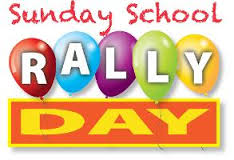 Don’t Miss the ExcitementCalling ALL kids and adultsSunday, September 7th, 9 AM Worship.Children will receive their Bibles and Teachers will be blessed during the Worship Service.  Ice Cream Sundaes will be served up during Fellowship time, and then Christin will have a special program for kids and adults in the Sanctuary. 